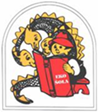 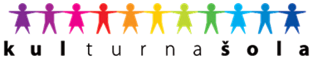 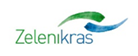 VABILO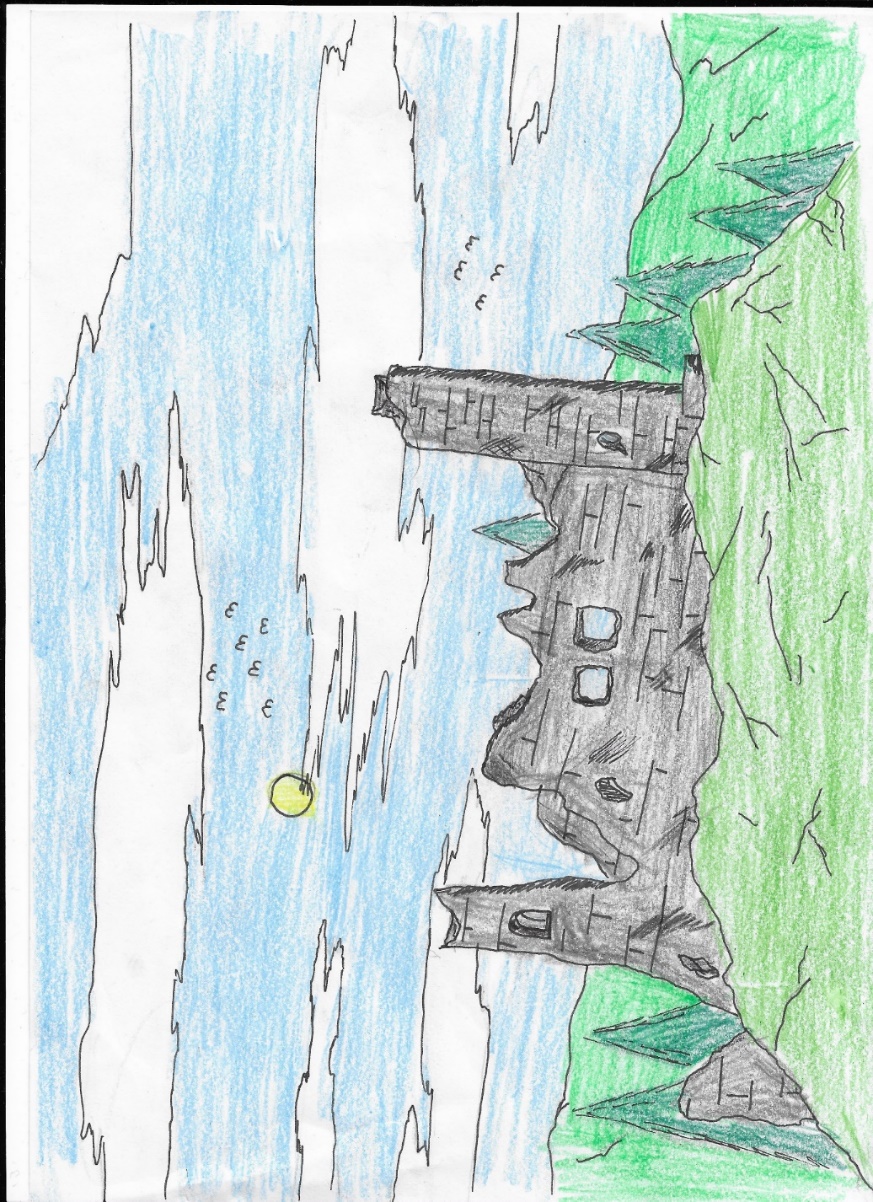 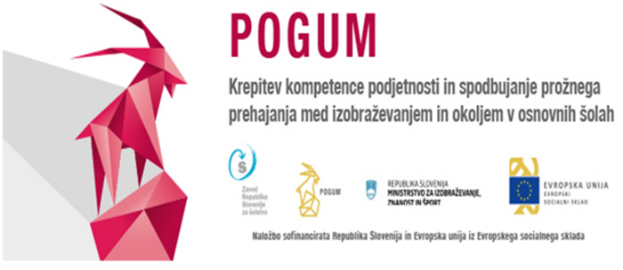 